Конспект экскурсии в мини-музее Времени в подготовительной группе  по теме: «Музей Времени мы Незнайке покажем и о часах всё расскажем» 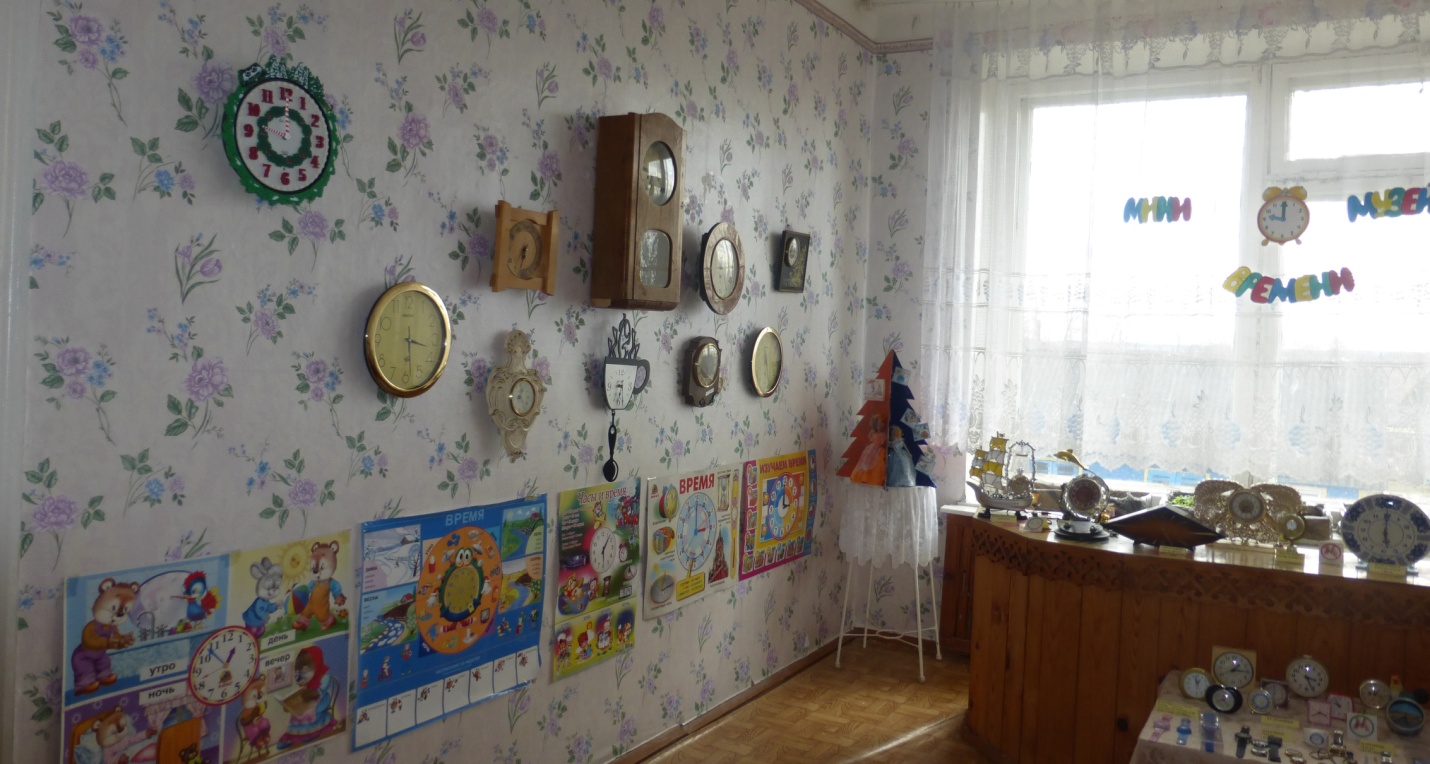 Программное содержание:-воспитывать бережное отношение к часам, как результату труда человека, бережное отношение ко времени;-развивать исследовательский интерес, любознательность, умение устанавливать причинно-следственные связи;- формирование представлений о музее;-создать условия для знакомства с  историей возникновения часов, их видами, обогатить знания детей о мире открытий и изобретений-формировать умение взаимодействовать в коллективе, сотрудничать.Материалы, оборудование:- иллюстрации с изображением солнечных, водяных, песочных , природных часов ( цветочные, птицы, солнышко) -макеты: солнечные часы, часы -свеча, водяные часы- разные виды часов : песочные часы, механические часы, кварцевые часы, наручные часы, настенные часы, карманные часы, будильники разной формы (круглые, квадратные, электронные часы, наручные электронные часы, секундомер-карточки Времена годаЭтапы деятельностиСодержание деятельностиВремя проведенияПроцесс вовлечения в деятельность Воспитатель: Здравствуйте уважаемые гости, родители и ребята!Собрались сегодня с вами,Чтобы всем нам стать друзьями,Поиграть, повеселитьсяИ чему- то научиться.Сюрпризный момент. Заходит Незнайка.Незнайка:  Привет вам девчонки, привет вам мальчишки! Я прибыл к вам из сказочного города, где живут одни коротышки. А сам город называется Цветочным городом. Так вот, я - самый известный среди всех малышей, знаете кто я? Правильно! Я - Незнайка! А ещё я люблю ходить в гости к моему другу Знайке, но когда я к нему прихожу, он уже спит и говорит:  «Приходи завтра утром», а сейчас уже пора спать. А  я честно сказать не знаю, когда спать, когда вставать, когда играть мне начинать. Я встаю, ем, гуляю, когда хочу. Но только везде опаздываю.2минПроцесс целеполаганияВоспитатель: Ребята, что же делать. Можем ли мы помочь?2 мин минПроцесс проектирования планирования деятельностиВоспитатель: Как мы можем это сделать? Как  мы будем помогать Незнайке?-Ребята, а что у нас в саду есть, что нам поможет познакомить Незнайку с временем( часы,  Мини-музей Времени)-Правильно, но прежде чем мы туда отправимся, ребята расскажите  Незнайке  правила поведения в музее.Дети: -Экспонаты можно брать в руку и рассматривать-Нельзя забирать экспонаты домой-В музее можно и даже нужно задавать вопросы.Дети, родители и гости проходят в мини-музей Времени.3мин.Процесс осуществления деятельности Воспитатель Ребята, послушайте стихотворениеМы идём, тик-так , идём
Стрелки крутим день за днём,
Чтобы вы не опоздали,
Чтобы раньше всех вставали!
Прозвоним мы в нужный час —
Позовём на завтрак вас!
Мы идём, тик-так, идём,
Но лентяев мы не ждём!-Про какой предмет идёт речь  в стихотворении? (часы)-Как вы догадались? (часы звонят и будят нас )-Зачем нужны часы? (чтобы не опаздывать в детский сад, в гости, родителям на работу)-Что было бы если бы не было часов?	(мы бы вставали, ели, гуляли, когда хотели)Незнайка: Как я сейчасВоспитатель: Оказывается, часы были и раньше, но они были другие и называли их живые. А познакомит вас с ними юный экскурсовод:1 Экскурсовод ( ребёнок):  Когда-то очень-очень давно часов не было, люди узнавали время по солнцу. Встало солнышко - пора людям вставать, за работу браться. Поднялось солнце выше – пора обедать, а спряталось солнце, закатилось – пора домой возвращаться, спать ложиться. Воспитатель :  Например в старину мама говорила детям приходить домой когда солнце верхушек деревьев коснётся. Удобны ли такие часы.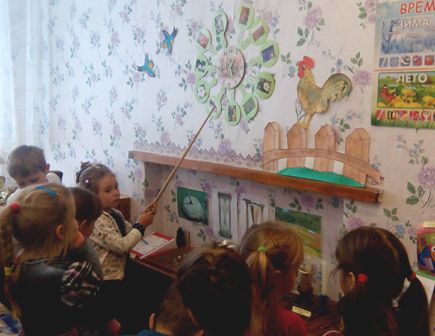 Незнайка: Да, гуляй сколько хочешьДети: нет, потому что солнце светит не каждый день.1 Экскурсовод : Когда человек стал приручать животных, у него появился еще один помощник-петух. Человек заметил, что по утрам и вечерам петух кричит в одно и тоже время, да не один раз, а целых три. Первый раз он кричал, когда солнышко выпускало первый луч. Вот говорили два соседа:- Пойдем в лес за грибами после первых петухов. Воспитатель : Как вы думаете, удобны ли такие часыНезнайка: КонечноДети: нет. Петуха не возьмёшь с собой в комнату, живут в основном  деревне.Воспитатель Знали люди и другие живые часы- это растения. У них нет рта, языка, словами они сказать не могут, но говорят по-другому. 1 Экскурсовод: . Бутоны некоторых цветов раскрываются утром, а днем закрываются , у других цветки раскрыты только ночью, а днем всегда закрыты. По ним тоже можно определять время. Воспитатель: Правильно, люди внимательно наблюдали за цветами и травами и могли определить сколько времени.Воспитатель: Как вы думаете, чем такие часы неудобны. (в пасмурную погоду цветочные часы не работают, цветы у них закрытые.Воспитатель: Правильно, поэтому люди их используют для украшения клумб.1 Экскурсовод : А ещё весной и летом живыми часами могут быть поющие птицы. Как вы думаете как соловьи, жаворонки могут нам помочь определить время. (они поют по утрам, как воробьи проснулись значит и нам пора вставать) Воспитатель: Шло  время и люди  придумали другие часы: «солнечные» ( показ иллюстрации)-Как- то раз человек обратил внимание на тень что падала на землю от дерева. Присмотрелся и заметил, что тень не стоит на месте, а движется вслед за солнцем. Посмотрел человек, как тень бегает по кругу и придумал часы, вкопал в землю столб, а вокруг столба начертил круг, разделил его на части. Каждая часть равнялась одному часу, взошло солнце и тень от столба медленно двигалась по кругу, отмечая час за часом.   Обратите внимание на макет солнечных часов -Циферблат на земле лежит, а по небу солнышко бежит.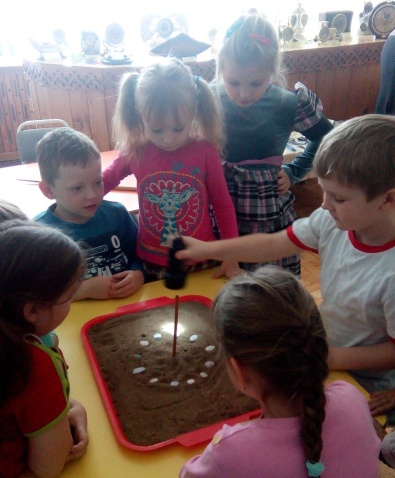 В поднос с песком вставили  длинную  палочку  стрелку. Вокруг палочки на определенном расстоянии разложили  камушки, каждый камушек равняется одному часу. - Ребята, хотите узнать, как работают наши солнечные часы.Для этого мы возьмем фонарик, он нам заменит солнце и будем водить им по кругу. Воспитатель: Что вы видите? (наша тень-стрелка  от палочки передвигается по кругу)Ребята, я вам предлагаю поэкспериментировать.Дети экспериментируют Воспитатель: Ребята, в какое время суток тень длинная. Кто покажет? Что видите?Дети : Утром и вечером. Показать на макете. Какой вывод можем сделать.Чем ниже солнце опускается, тем длиннее тень. Проговорить вывод. Воспитатель: Когда самая короткая тень. Кто покажет. Что получилось.Дети :В полдень, в 12 часов.Какой можем сделать вывод: Если тень от палки короткая, значит самый разгар дня. Проговорить вывод.Воспитатель Чем неудобны эти часыДети: В дождливую погоду часы не показывают, их нельзя взять с собой.Воспитатель: Шло время и люди придумали другие часы и сделали их из песка, и назвали такие часы… песочные.О них вам расскажет экскурсоводЭкскурсовод 2(ребёнок):  Песочные часы – это две колбочки. Из одной колбы песок пересыпается в другую. Песок заканчивается в одной колбочке и это означает, что прошла определённая часть времени. Есть песочные часы на 1 минуту, 2 минуты и три минуты.Воспитатель : Ребята, а как вы думаете, течёт ли время? Время это песчинки, которые находятся в песочных часах. Если они стекают (песчинки) сверху вниз, то можно предположить, что время течет.Воспитатель: Ребята, проедём эксперимент и проверим, когда время течет быстро, а когда медленно.Измерим 1 минуту. Понаблюдаем, как песок пересыпается из одной колбочки  другую.Ничего не делаем, молча смотрим.Воспитатель: Долго длилась минута?Ребята, а как вы думаете, что можно сделать за одну минуту.Предлагаю вам поиграть. Для этого разбейтесь на пары. У меня для вас есть карточки.На больших картах времена года, а на маленьких признаки времен года. Вам нужно подобрать нужную карточку, которая подходит к вашему времени года. но будьте внимательны, не все карточки могут вам подойти.На столах у вас песочные часы. Как только песок пересыплется из одной колбочки в другую, вы закончите выполнять задание. Очень важно уложиться в заданное время.Незнайка путает детей.Воспитатель: Ребята, проверьте друг  у друга. всё ли правильно. Расскажите, какое время года у вас и  признаки которые  вы нашли, а что не подошло, почему.Вы все хорошо постарались, потому что играли вместе и друг другу помогали.Долго ли длилась минута? Дети Быстро.Какой вывод можно сделать : .Время течёт быстрее когда заняты делом. проговоритьВоспитатель: А ещё изобрели часы с водой и назвали их водяные часы ( в высокий узкий стеклянный сосуд с отверстием у дна наливалась вода. На стенках сосуда были сделаны чёрточки – отметки, которые показывали определённое время. Показ иллюстрации. Удобны ли были такие часы.Предложить детям разбиться на пары и проследить как утекает вода. Дети: это было неудобно, так как воду приходилось всегда добавлять, Воспитатель: Есть такая пословица: Много воды утекло с тех пор.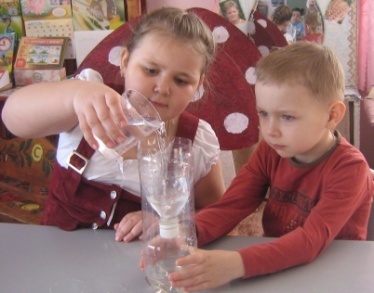 Воспитатель : Ещё вы можете увидеть огненные часы – это  свеча с нарезками. По мере сгорания свечи от нарезки к нарезке проходит один час.Удобны ли были такие часы? (это было неудобно и опасно).-Шло время и изобрели механические часы, которыми мы пользуемся и сейчас. С этими часами вас познакомит моя помощница.Экскурсовод 3 (ребёнок)- В нашем музее вы можете увидеть  часы, которые висят на стене – это настенные часы, часы, которые ставят на стол - настольные часы, здесь вы видите - будильники, будильник можно завести на определённый час и своим звонком он разбудит нас. А ещё есть часы наручные для девочек и мальчиков, пап и мам, часы самоделки. Воспитатель :Незнайка, теперь ты знаешь что  тебе нужно чтобы знать когда просыпаться по утрам, когда ложиться  спать, когда ходить в гости.Незнайка: Да , часы.Воспитатель : Незнайка, чтобы ты никуда больше не опаздывал, мы дарим тебе наручные часы.Незнайка: Спасибо ребята за подарок и интересную экскурсию по вашему мини-музею, я постараюсь больше никуда не опаздывать.15 мин.Рефлексия Ребята, для чего мы сегодня посетили  наш мини - музей Времени? Кому помогали? Всё  ли мы сделали, что задумали?  Как?Вы сегодня такие молодцы! Мне понравилось, как вы справились с заданиями. Вы знаете первые часы, которые изобрел человек, природные часы, современные. Умеете подбирать признаки времен года, проверять с помощью макетов работу солнечных, водяных и песочных часов. 5 мин.